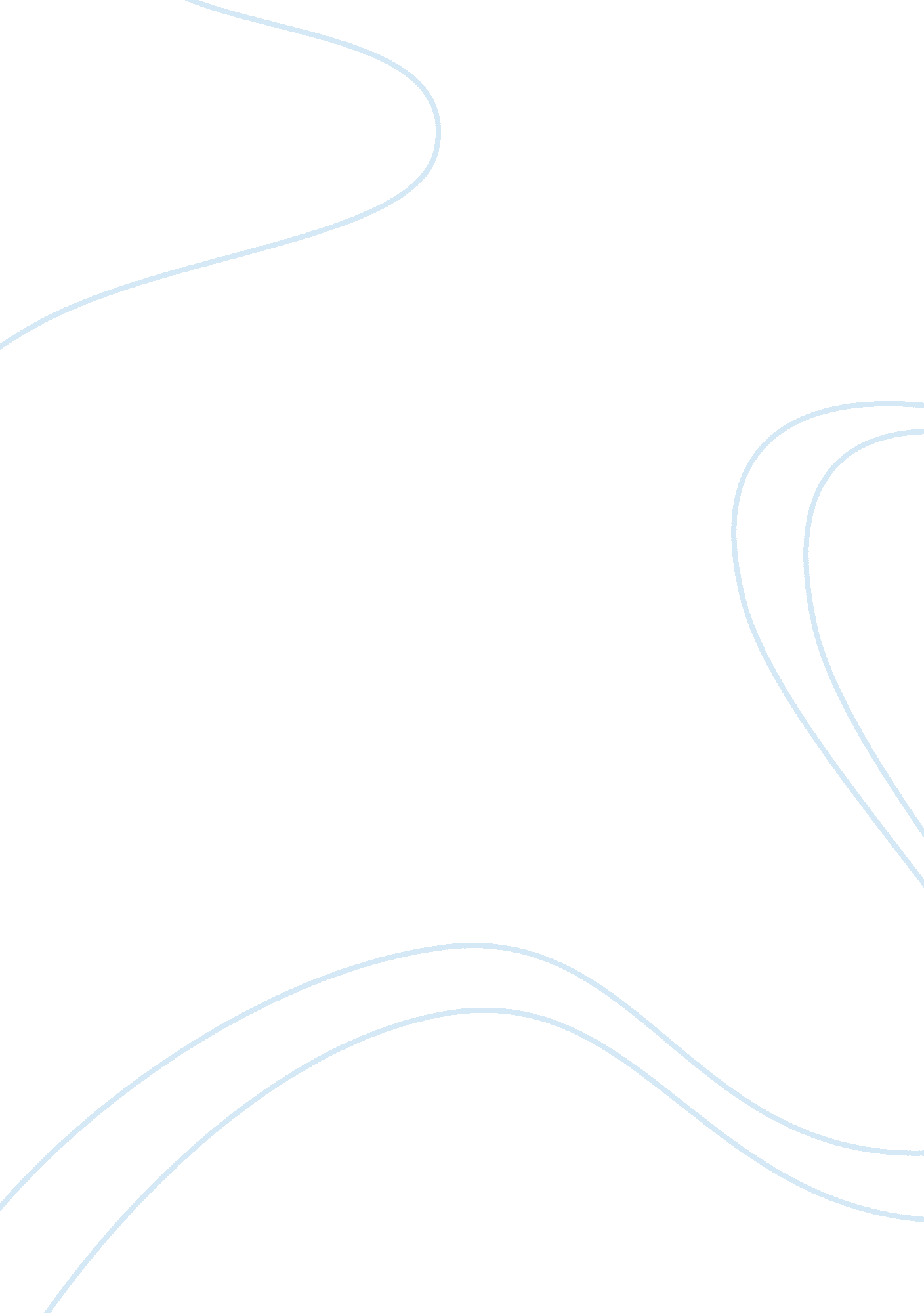 Looking at the future aheadEducation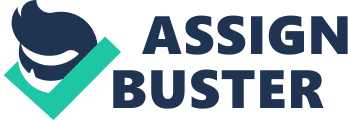 My MBA will be my key to finding a job in a multinational corporation dealing with global marketing and the transnational movement of goods. I am intent on knowing the ins and outs of global trade, from manufacturing to export, and I know that this can be done only by getting hands-on experience. My background has given me adequate tools to grasp the fundamentals of international business, but I am a strong believer that learning must never stop. Hence, in the first two years after completing my MBA, I fully intend to apply in a corporation where I will be exposed to the challenges of surviving in a global environment, and more importantly, learn to overcome those challenges. The goal, after all, is to thrive and not merely to survive. With my educational background and my work experiences, I see myself rising up the corporate ladder and finding myself in a position where I will be required to make judgment calls, and where I have discretion over business policies and strategies. 
After having “ learned from the masters” so to speak, I intend to set up my own Korean trade company, marketing Korean raw materials or products to global markets. I believe that a company is only as good as its product and its people, so I intend to make sure that I have a viable product and a team of efficient, talented, and committed individuals as passionate about global trade as I am, to manufacture and market those products under my leadership. A business is not merely about numbers and profits, it is also about human resource and I am intent on harnessing the best human resources available and making sure that my employees are amply rewarded, not only in the form of a competitive income package but also in terms of training and skills development. 
I am also committed to the concept of corporate responsibility, and I believe in setting up an international company that has a conscience and is aware of the role it plays in society. I believe in raising the bar when it comes to environmental-conscious practices, or labor practices, for instance.          Lastly, as a way of giving back, my five-year-plan includes teaching young minds and guiding those who want to embark on a similar journey. I have a particular interest in going back to my roots and teaching Korean students who wish to enter international commerce, and who might still adjust to a completely new country and academic community.  I remember how it was when I was starting out; I gathered so much hope and strength from mentors who taught me to plod on and never lose sight of my goals. To say thank you to them, I can only pay it forward. 